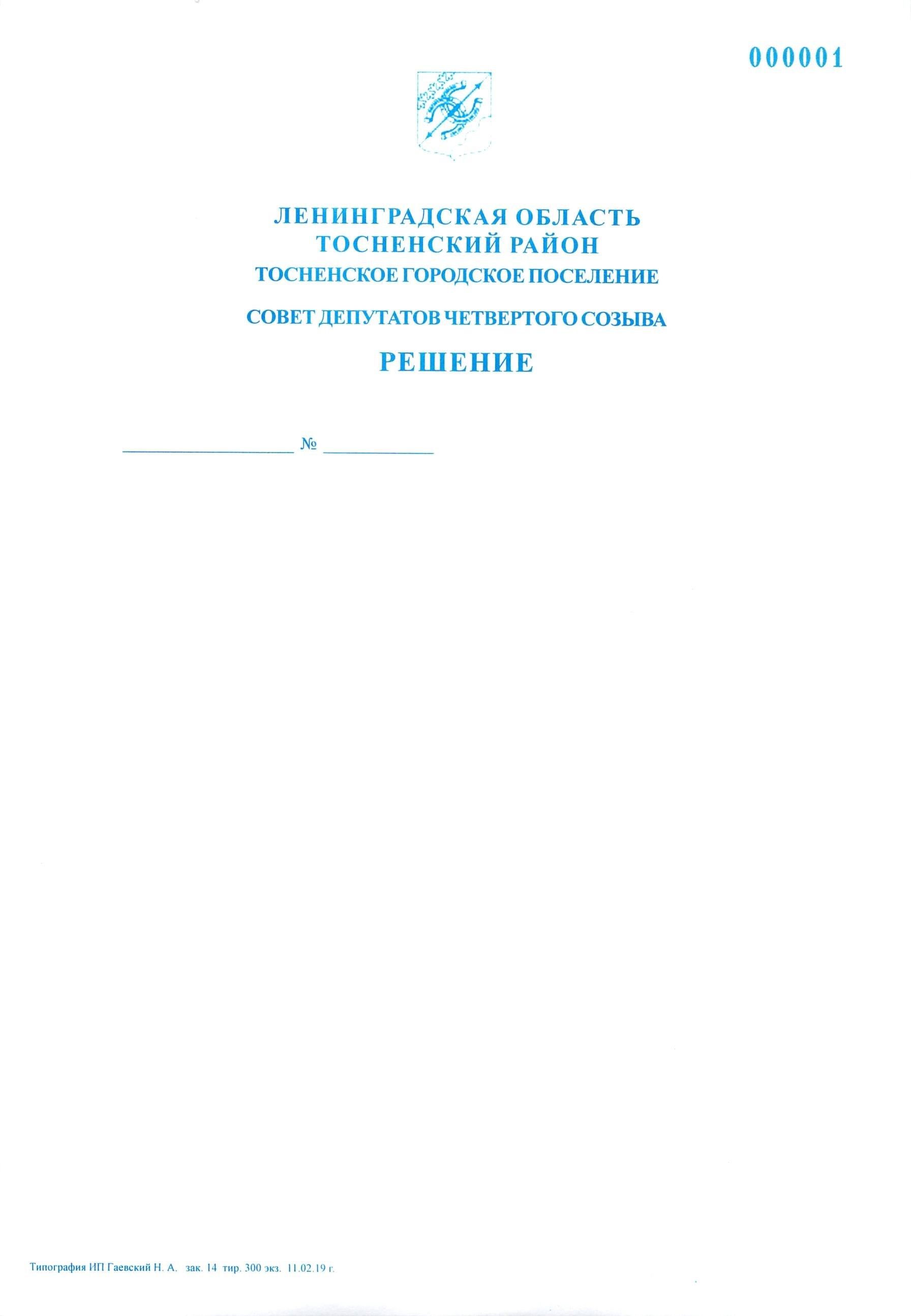 27.06.2023                        161О проведении публичных слушаний по отчету об исполнениибюджета Тосненского городского поселения Тосненскогомуниципального района Ленинградской области за 2022 годВ соответствии с Федеральным законом от 06.10.2003 № 131-ФЗ «Об общих принципах организации местного самоуправления в Российской Федерации»            и Порядком организации и проведения общественных обсуждений, публичных слушаний на территории Тосненского городского поселения Тосненского района Ленинградской области, утвержденным решением совета депутатов Тосненского городского поселения Тосненского района Ленинградской области от 22.11.2018    № 159 (с учетом изменений, внесенных решениями совета депутатов Тосненского городского поселения Тосненского района Ленинградской области от 05.07.2019    № 189, от 22.12.2021 № 108), совет депутатов Тосненского городского поселения Тосненского муниципального района Ленинградской области по своей инициативеРЕШИЛ:	1. Провести публичные слушания по отчету об исполнении бюджета Тосненского городского поселения Тосненского муниципального района Ленинградской области за 2022 год 11 июля 2023 года в 12.00 по адресу: 187000, Ленинградская область, Тосненский район, г. Тосно, пр. Ленина, д. 40, в фойе Муниципального автономного учреждения «Социально-культурный комплекс «Космонавт».	2. Аппарату совета депутатов Тосненского городского поселения Тосненского муниципального района Ленинградской области совместно с администрацией муниципального образования Тосненский муниципальный район Ленинградской области не позднее 30 июня 2023 года обеспечить официальное опубликование        и обнародование отчета об исполнении бюджета Тосненского городского поселения Тосненского муниципального района Ленинградской области за 2022 год и настоящего решения, разместить материалы и информацию с использованием      федеральной государственной информационной системы «Единый портал государственных и муниципальных услуг (функций)».	3. Установить, что в публичных слушаниях вправе принять участие население Тосненского городского поселения Тосненского муниципального района       Ленинградской области, а также иные заинтересованные лица.	4. Установить, что ознакомление с документом, выносимым на публичные слушания, осуществляется в источниках официального опубликования, обнародования, получение указанного документа осуществляется в аппарате совета депутатов Тосненского городского поселения Тосненского муниципального района      Ленинградской области в период со дня его официального опубликования, обнародования до 16.00 по московскому времени 10 июля 2023 года в течение одного    рабочего дня, следующего за днем поступления письменного обращения в совет депутатов Тосненского городского поселения Тосненского муниципального района Ленинградской области о его получении.	5. Установить, что предложения граждан по отчету об исполнении бюджета Тосненского городского поселения Тосненского муниципального района Ленинградской области за 2022 год принимаются в период со дня его официального опубликования, обнародования до 16.00 по московскому времени 10 июля 2023 года аппаратом совета депутатов Тосненского городского поселения Тосненского   муниципального района Ленинградской области по адресу: Ленинградская область, г. Тосно, пр. Ленина, д. 32, каб. 43, тел. 8 (81361) 33-229.	6. Аппарату совета депутатов Тосненского городского поселения Тосненского муниципального района Ленинградской области совместно с администрацией муниципального образования Тосненский муниципальный район Ленинградской области обеспечить организацию и проведение публичных слушаний по отчету     об исполнении бюджета Тосненского городского поселения Тосненского муниципального района Ленинградской области за 2022 год.	7. Ответственным за регистрацию участников публичных слушаний назначить Кулик Ольгу Анатольевну, главного специалиста аппарата совета депутатов Тосненского городского поселения Тосненского муниципального района Ленинградской области.Глава Тосненского городского поселения	                                             А.Л. КанцеревКулик Ольга Анатольевна, 8(81361)3322910 гв